安全生产行政处罚一般程序流程图立案调查取证对确需立即查处的安全生产违法行为，可以先行调查取证， 并在 5 日内补办立案手续案件审理制作并向当事人下达《行政处罚告知书》符合听证条件的，制作并向当事人下达《行政处罚听证告知书》当事人收到行政处罚告知书 3 日内，提出陈述申辩申请的，收取当事人书面材料或者制作《当事人陈述申辩笔录》当事人提出听证申请的，履行听证程序（见听证流程图）对当事人提出的陈述申辩理由进行复核， 制作《当事人陈述申辩复核意见书》拟对违法行为作出行政处罚决定的，制作《行政处罚决定法制审核意见书》，提请法制机构进行合法性审核对于严重安全生产违法行为，召开案审委会议进行集体讨论，制作《行政处罚集体讨论记录》制作《案件调查处理呈批表》，履行案件呈批程序	当事人可以在在法定期限内申请行政复议或者提起行政诉讼制作并向当事人下达《行政处罚决定书》以及《云南省罚没收入专用收据》当事人在规定期限内拒不缴纳罚款的，制作《缴纳罚款催告书》以及《加处罚款决定书》当事人在规定期限内提出延期（分期）申请的，制作《延期（分期）缴纳罚款审批表》案件查处执行完毕，制作《结案审批表》经审批批准同意的，制作并向当事人下达《延期（分期）缴纳罚款批准书》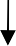 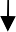 当事人在法定期限内不申请行政复议或者提起行政诉讼，又不履行行政处罚决定的，应急管 理部门可以自期限届满之日起三个月内，依照《行政强制法》的规定申请人民法院强制执行